5 giugno ATTIVITA’ N.1  COPIA LE TABELLE DEI PRONOMI RELATIVI 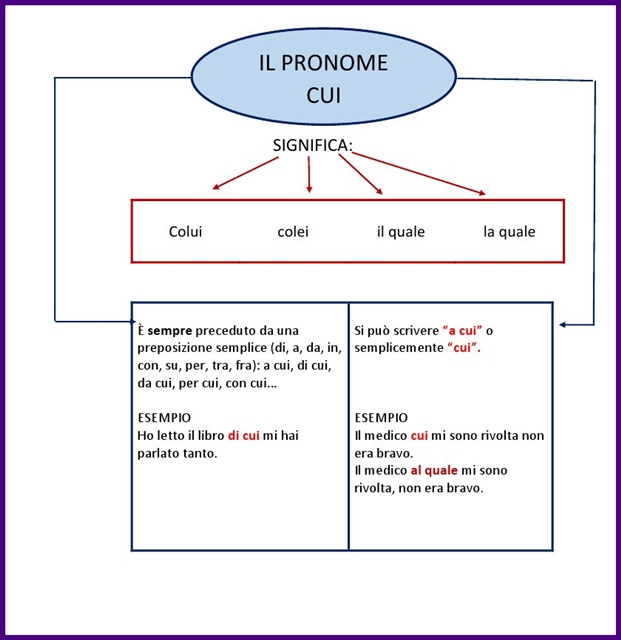 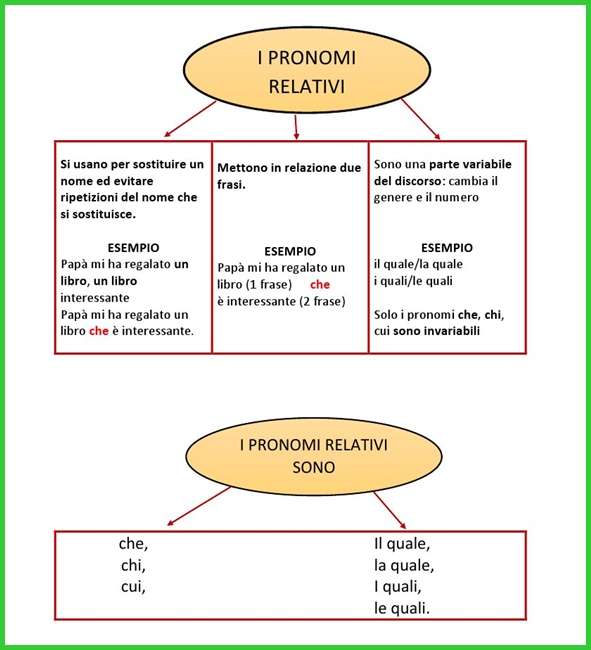 ATTIVITA’ N. 2 GUARDA IL VIDEO https://youtu.be/bIz_3d31Mfc ATTIVITA’ N.3 ESEGUI IL QUIZ SU CLASSROOM O COME ALLEGATO IN PDF 